St Francis Xavier SchoolSession -2020-21Subject- HindiworksheetClass V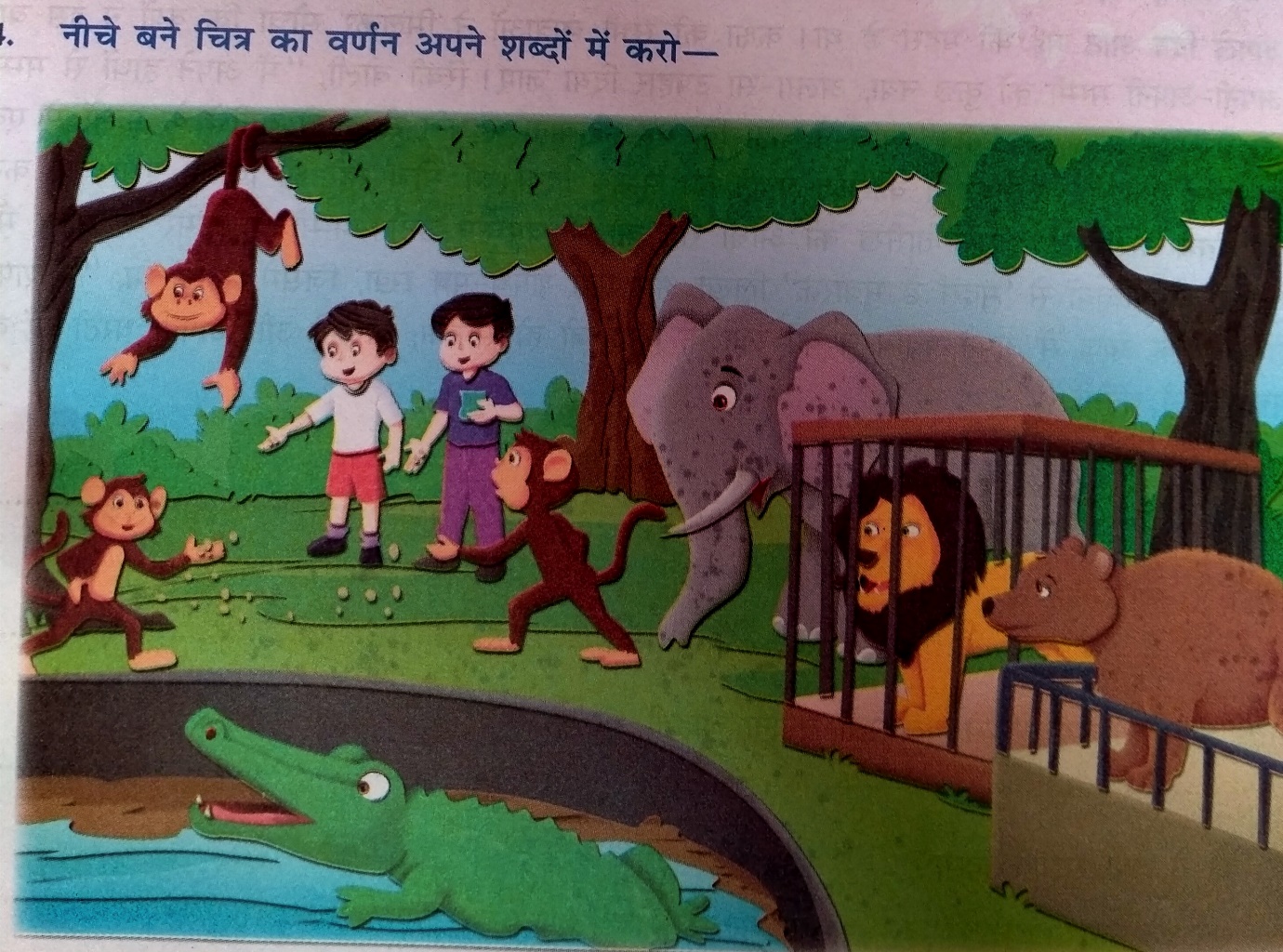 Word limit 100: -